Таблица 1Данные метеорологических наблюдений за прошедшие и текущие суткиПримечание: 900 - время местное* - нет данных.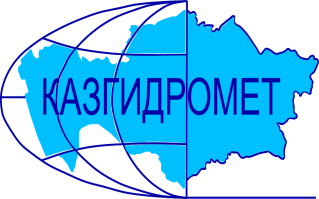 РЕСПУБЛИКАНСКОЕ ГОСУДАРСТВЕННОЕ ПРЕДПРИЯТИЕ «КАЗГИДРОМЕТ»ДЕПАРТАМЕНТ ГИДРОЛОГИИГидрометеорологическая информация №4включающая: данные о температуре воздуха. осадках. ветре и высоте снежного покрова по состоянию на 8 января 2024 г.Гидрометеорологическая информация №4включающая: данные о температуре воздуха. осадках. ветре и высоте снежного покрова по состоянию на 8 января 2024 г.ОбзорЗа прошедший период (05-08 января) в горах Жетысуского Алатау наблюдались незначительные осадки (до 8 мм). Снежный покров  составляет на равнинах и предгорьях  от 31 до 83 см , в  среднегорных  районах  Западного Алтая  до 99 см. Температурный фон в горах: на востоке днем в пределах -1 до – 6 градусов, ночью от  - 5 до – 16 градусов мороза; на юго-востоке от 5°С  тепла до -11°С мороза; на юге от 0°С мороза до 10°С тепла. Днем на  юго-востоке в среднегорной зоне наблюдались оттепели до 6°С тепла.Не рекомендуется выход на крутые заснеженные склоны в бассейнах рек Улкен и Киши Алматы из-за возможного провоцирования схода лавин. Будьте осторожны в горах!Прогноз погоды по горам на 9 января 2024 г.Илейский Алатау:  Без осадков. Местами туман. Ветер юго-восточный 9-14 м/с. на 2000 м: Температура воздуха ночью 0-5 мороза, днем 1 мороза - 4 тепла.на 3000 м: Температура воздуха ночью 5-10, днем 0-5 мороза.Жетысуский Алатау: Ночью временами снег. Ветер юго-восточный 9-14 м/с. на 2000 м: Температура воздуха ночью 4-9, днем 2-7 мороза.на 3000 м: Температура воздуха ночью 8-13, днем 4-9 мороза.Киргизский Алатау: Без осадков. Местами туман. Ветер юго-западный 9-14, местами 15-20, порывы 23-28 м/с. Температура воздуха ночью 4-9 мороза, днем 0-5 тепла.Таласский Алатау: Без осадков. Ветер юго-восточный с переходом на юго-западный 8-13 м/с. Температура воздуха ночью 3-8 мороза, днем 3-8 тепла.Западный Алтай: Снег, метель, гололед. Ветер юго-западный 9-14, местами 15-20 м/с. Температура воздуха ночью и днем 0-5, местами 8 мороза.Тарбагатай: Местами снег, метель. Ветер юго-западный 9-14, местами 15-20 м/с. Температура воздуха ночью и днем 2-7, местами 10 мороза.ОбзорЗа прошедший период (05-08 января) в горах Жетысуского Алатау наблюдались незначительные осадки (до 8 мм). Снежный покров  составляет на равнинах и предгорьях  от 31 до 83 см , в  среднегорных  районах  Западного Алтая  до 99 см. Температурный фон в горах: на востоке днем в пределах -1 до – 6 градусов, ночью от  - 5 до – 16 градусов мороза; на юго-востоке от 5°С  тепла до -11°С мороза; на юге от 0°С мороза до 10°С тепла. Днем на  юго-востоке в среднегорной зоне наблюдались оттепели до 6°С тепла.Не рекомендуется выход на крутые заснеженные склоны в бассейнах рек Улкен и Киши Алматы из-за возможного провоцирования схода лавин. Будьте осторожны в горах!Прогноз погоды по горам на 9 января 2024 г.Илейский Алатау:  Без осадков. Местами туман. Ветер юго-восточный 9-14 м/с. на 2000 м: Температура воздуха ночью 0-5 мороза, днем 1 мороза - 4 тепла.на 3000 м: Температура воздуха ночью 5-10, днем 0-5 мороза.Жетысуский Алатау: Ночью временами снег. Ветер юго-восточный 9-14 м/с. на 2000 м: Температура воздуха ночью 4-9, днем 2-7 мороза.на 3000 м: Температура воздуха ночью 8-13, днем 4-9 мороза.Киргизский Алатау: Без осадков. Местами туман. Ветер юго-западный 9-14, местами 15-20, порывы 23-28 м/с. Температура воздуха ночью 4-9 мороза, днем 0-5 тепла.Таласский Алатау: Без осадков. Ветер юго-восточный с переходом на юго-западный 8-13 м/с. Температура воздуха ночью 3-8 мороза, днем 3-8 тепла.Западный Алтай: Снег, метель, гололед. Ветер юго-западный 9-14, местами 15-20 м/с. Температура воздуха ночью и днем 0-5, местами 8 мороза.Тарбагатай: Местами снег, метель. Ветер юго-западный 9-14, местами 15-20 м/с. Температура воздуха ночью и днем 2-7, местами 10 мороза.Адрес: 020000. г. Астана. пр. Мәңгілік Ел 11/1. РГП «Казгидромет»; e-mail: ugpastana@gmail.com; тел/факс: 8-(717)279-83-94Дежурный гидропрогнозист: Жандос Н..; Дежурный синоптик: Медеуова Г.А.Адрес: 020000. г. Астана. пр. Мәңгілік Ел 11/1. РГП «Казгидромет»; e-mail: ugpastana@gmail.com; тел/факс: 8-(717)279-83-94Дежурный гидропрогнозист: Жандос Н..; Дежурный синоптик: Медеуова Г.А.Примечание: Количественные характеристики метеовеличин приведены в таблице 1.Примечание: Количественные характеристики метеовеличин приведены в таблице 1.№ по схе-меНазваниястанций и постовв горных районах КазахстанаВысота станции над уровнемморяВысотаснежногопокров, см.  в 90008.01Количествоосадков, ммКоличествоосадков, ммИзменениевысотыснега в см, за суткиСкорость,направление ветра в м/с,в 90008.01Температуравоздуха. ° CТемпературавоздуха. ° CЯвления погоды№ по схе-меНазваниястанций и постовв горных районах КазахстанаВысота станции над уровнемморяВысотаснежногопокров, см.  в 90008.01задень07.01заночь08.01Изменениевысотыснега в см, за суткиСкорость,направление ветра в м/с,в 90008.01t ° Сmаx07.01t ° Св 90008.01Явления погодыЗападный и Южный АлтайЗападный и Южный АлтайЗападный и Южный АлтайЗападный и Южный АлтайЗападный и Южный АлтайЗападный и Южный АлтайЗападный и Южный АлтайЗападный и Южный АлтайЗападный и Южный АлтайЗападный и Южный АлтайЗападный и Южный Алтай1МС  Лениногорск 8093900-1ЮЗ-3-2-5-2МС  Самарка496310,20-1штиль-3-5Неб,снег3МС  Зыряновск455830,40-3штиль-4-7Неб.снег4МС Катон-Карагай10673310-ЮВ-13-4-7снег5МС Заповедник Маркаколь14509910-1Ю-4-6-16снегХребет ТарбагатайХребет ТарбагатайХребет ТарбагатайХребет ТарбагатайХребет ТарбагатайХребет ТарбагатайХребет ТарбагатайХребет ТарбагатайХребет ТарбагатайХребет ТарбагатайХребет Тарбагатай6МС  Уржар4893600-штиль-1-8--хребет Жетысуский (Джунгарский) Алатаухребет Жетысуский (Джунгарский) Алатаухребет Жетысуский (Джунгарский) Алатаухребет Жетысуский (Джунгарский) Алатаухребет Жетысуский (Джунгарский) Алатаухребет Жетысуский (Джунгарский) Алатаухребет Жетысуский (Джунгарский) Алатаухребет Жетысуский (Джунгарский) Алатаухребет Жетысуский (Джунгарский) Алатаухребет Жетысуский (Джунгарский) Алатаухребет Жетысуский (Джунгарский) Алатау7МС Лепси101237-1штиль4,2-11,08МС Когалы141030-1ВСВ-33,5-0,3хребет Узынкара (Кетмень)хребет Узынкара (Кетмень)хребет Узынкара (Кетмень)хребет Узынкара (Кетмень)хребет Узынкара (Кетмень)хребет Узынкара (Кетмень)хребет Узынкара (Кетмень)хребет Узынкара (Кетмень)хребет Узынкара (Кетмень)хребет Узынкара (Кетмень)хребет Узынкара (Кетмень)9МС Кыргызсай127370ЮЗ-46,34,9хребет Илейский (Заилийский) Алатаухребет Илейский (Заилийский) Алатаухребет Илейский (Заилийский) Алатаухребет Илейский (Заилийский) Алатаухребет Илейский (Заилийский) Алатаухребет Илейский (Заилийский) Алатаухребет Илейский (Заилийский) Алатаухребет Илейский (Заилийский) Алатаухребет Илейский (Заилийский) Алатаухребет Илейский (Заилийский) Алатаухребет Илейский (Заилийский) Алатау10АМС т/б Алматау187047-1штиль3,9-0,811СЛС Шымбулак220043-1ВЮВ-15,5-2,112СЛС БАО251655-1штиль1,2-5,013МС  Мынжилки3017380ЮЗ-2-2,0-8,814АМС пер.Ж-Кезен3333390ЗЮЗ-11/15-5,7-6,1хребет Каратаухребет Каратаухребет Каратаухребет Каратаухребет Каратаухребет Каратаухребет Каратаухребет Каратаухребет Каратаухребет Каратаухребет Каратау15МС Ачисай8212,02,0      ССЗ-29,20,3туманхребет Таласский Алатаухребет Таласский Алатаухребет Таласский Алатаухребет Таласский Алатаухребет Таласский Алатаухребет Таласский Алатаухребет Таласский Алатаухребет Таласский Алатаухребет Таласский Алатаухребет Таласский Алатаухребет Таласский Алатау16МС Чуулдак1947302,03,01    ЮЗ-26,4-0,6дымка